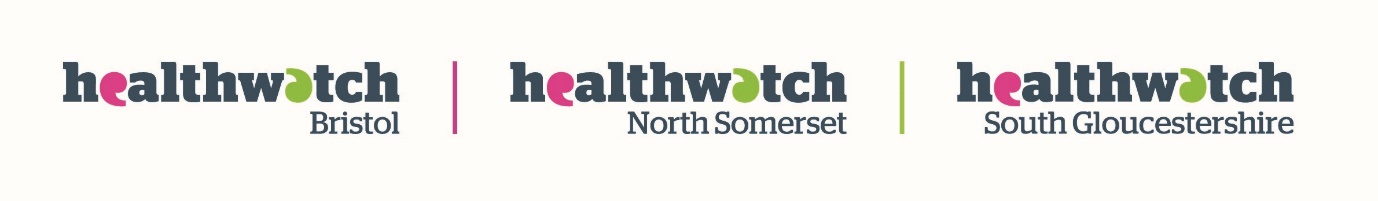 Director/Trustee roleHealthwatch Bristol, North Somerset and South Gloucestershire is looking to recruit up to 6 new board members, who are resident in Bristol or South Gloucestershire, to join its Board.  We are particularly looking for people with skills and knowledge in Digital/Social Media, IT Systems and HR/Legal, and who are able to represent their local area.Healthwatch was established under the Health and Social Care Act 2012 to understand the needs, experiences and concerns of people who use health and social care services and to speak out on their behalf.What we need from you: You will be carrying out activities around your other commitments and attending meetings at venues within the Bristol, North Somerset and South Gloucestershire area, although currently all meetings take place virtually via Zoom. This is an excellent opportunity to play a senior role in a respected local organisation, applying your management skills and experience to make a real difference and to be part of a friendly and passionate group. All Healthwatch Director/Trustees should have: • a commitment to Healthwatch • an understanding and acceptance of the legal duties, responsibilities and liabilities of trusteeship • a willingness to devote the necessary time and effort to their duties as a trustee • strategic vision • good, independent judgement • an ability to think creatively • a willingness to speak their mind and participate fully in meetings • a strong interest in engaging the public to have a voice in the quality of health and social care services As a guide, we anticipate this voluntary role will take 2-3 hours per week, with attendance at Board meetings which are generally held monthly. What’s in it for you? Healthwatch volunteers are motivated to help for a range of reasons, but usually they have a strong interest in enabling the public voice to be heard particularly including those in the minority and who are disadvantaged. Benefits include: A great opportunity to use your existing experience and to develop new skills Working with others to make a difference both locally and nationally The potential to meet and discuss issues with a wide range of people Opportunities to be involved with local and national Healthwatch activities, events and workshopsRelevant induction and training Payment of all out-of-pocket expenses with prior agreementInterested?If you are interested in this role, please email the Chair, Georgie Bigg on georgie@healthwatchbnssg.co.uk with an expression of your interest.  Georgie will then send you an application form and equality and diversity monitoring form.  For an informal discussion about the role please call Georgie on Tel: 01934 863070.Please take a look at the Introduction to Healthwatch guide (link and upload as a PDF)Closing dateOpen or Friday 15th January 2021